Hello ______, I hope this finds you well!   As you may know, Healthy Community Initiative (HCI) serves as the backbone organization for Growing Up Healthy, the Rice County Chemical and Mental Health Coalition, TORCH, RISE, and more than 30 other local youth- and family-serving initiatives and programs in Rice County. While HCI has an incredible track record of securing grant funding for programs, it also relies on individual donations to sustain operational efforts. HCI is in the midst of planning this year's free Community Breakfast event and annual fundraiser. I'm hoping you will consider serving as a table captain that day – Wednesday, April 12, 2023. As a Table Captain you will identify up to 8 guests to accompany you at your table during this event. Throughout the event we will hear from some of our community leaders, Matt Hillmann (Northfield Public Schools), Ben Martig (City of Northfield), Steve Underdahl (Northfield Hospitals + Clinics), enjoy a live performance by the Northfield High School’s boys a cappella group, and learn more about HCI’s work in the community while enjoying a full breakfast bar! Appropriate health and safety procedures will be taken at the event (masks and sanitizer will be available to everyone).Attached/below find the following: One-page outline of table captain expectationsImage that can be used in an email message to people you wish to invite - I've embedded it below and it is also attachedPlease take a look through the information and let me know what you think. I would love to talk with you more and answer any questions!  Grateful for your time and consideration!   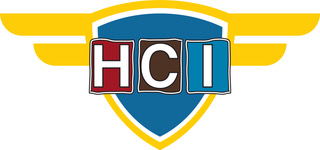 